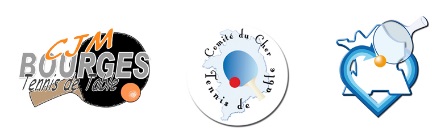 PLAY OFF NATIONALE 1 MESSIEURS & DAMES 3,4,5 et 6 JUIN 2021CREPS de  – 48 Rue du Maréchal JUIN 18000 BOURGES – 02 48 48 01 44Une organisation Ligue du Centre, Comité du Cher et CJM Bourges ACCUEIL : 
Les Arbitres convoqués pour officier à Bourges sont invités à nous retrouver au CREPS de BOURGES. Plan sur page dédiée.* Les officiels de la table et les arbitres nationaux sont attendus dès le mercredi soir pour le dîner ou le jeudi matin pour le déjeuner (me prévenir – 06 89 89 90 04) HEBERGEMENT : 
CREPS de  – 48 Rue du Maréchal JUIN 18000 BOURGES – 02 48 48 01 44
Merci de penser à prendre ses serviettes de bain !  RESTAURATION :
Vos repas seront servis au SELF du CREPS  INFOS TECHNIQUES : Délégué Fédéral : Adrien DODU - Délégué de Ligue : Jean Paul CHILONJuge Arbitre : 8 Tables homologuées FFTT – Balles 3*** BUTTERFLY La réunion des arbitres est prévue le Jeudi 3 Juin (horaires à confirmer)Protocole sanitaire à suivre Pour tout RENSEIGNEMENT complémentaire, contactez :  : 06 89 89 90 04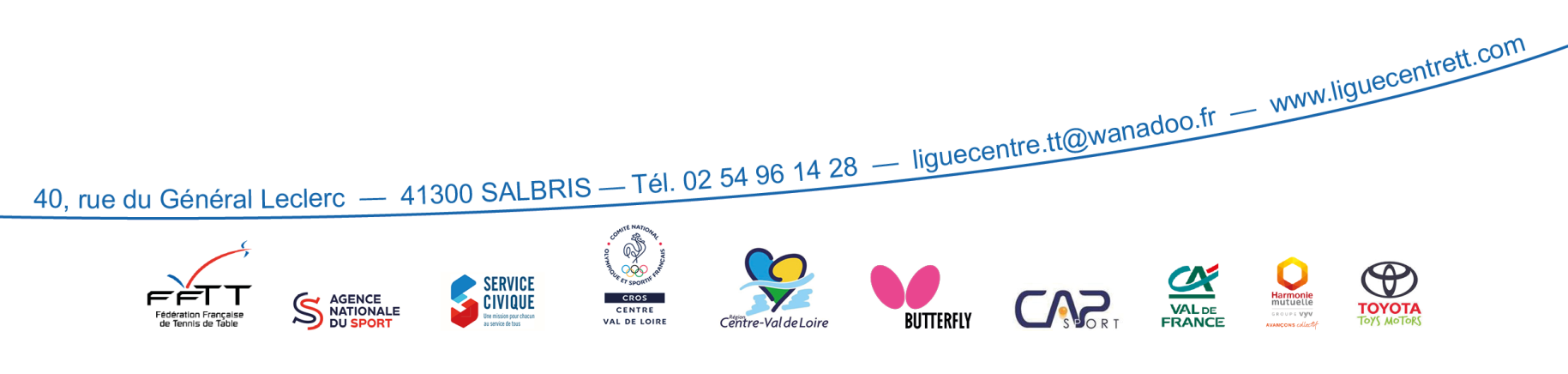 